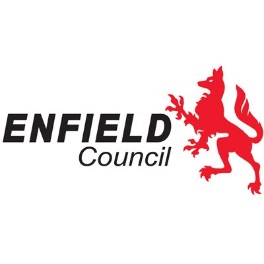 Enfield Local Plan 2019-2041Regulation 19 Consultation Stage Representation FormEnfield Local Plan 2019-2041Regulation 19 Consultation Stage Representation FormEnfield Local Plan 2019-2041Regulation 19 Consultation Stage Representation FormEnfield Local Plan 2019-2041Regulation 19 Consultation Stage Representation FormEnfield Local Plan 2019-2041Regulation 19 Consultation Stage Representation FormEnfield Local Plan 2019-2041Regulation 19 Consultation Stage Representation FormEnfield Local Plan 2019-2041Regulation 19 Consultation Stage Representation FormEnfield Local Plan 2019-2041Regulation 19 Consultation Stage Representation FormEnfield Local Plan 2019-2041Regulation 19 Consultation Stage Representation FormOur Ref:(For official use only)Our Ref:(For official use only)Our Ref:(For official use only)Enfield Local Plan 2019-2041Regulation 19 Consultation Stage Representation FormEnfield Local Plan 2019-2041Regulation 19 Consultation Stage Representation FormEnfield Local Plan 2019-2041Regulation 19 Consultation Stage Representation FormEnfield Local Plan 2019-2041Regulation 19 Consultation Stage Representation FormEnfield Local Plan 2019-2041Regulation 19 Consultation Stage Representation FormEnfield Local Plan 2019-2041Regulation 19 Consultation Stage Representation FormEnfield Local Plan 2019-2041Regulation 19 Consultation Stage Representation FormEnfield Local Plan 2019-2041Regulation 19 Consultation Stage Representation FormEnfield Local Plan 2019-2041Regulation 19 Consultation Stage Representation FormOur Ref:(For official use only)Our Ref:(For official use only)Our Ref:(For official use only)Enfield Local Plan 2019-2041Regulation 19 Consultation Stage Representation FormEnfield Local Plan 2019-2041Regulation 19 Consultation Stage Representation FormEnfield Local Plan 2019-2041Regulation 19 Consultation Stage Representation FormEnfield Local Plan 2019-2041Regulation 19 Consultation Stage Representation FormEnfield Local Plan 2019-2041Regulation 19 Consultation Stage Representation FormEnfield Local Plan 2019-2041Regulation 19 Consultation Stage Representation FormEnfield Local Plan 2019-2041Regulation 19 Consultation Stage Representation FormEnfield Local Plan 2019-2041Regulation 19 Consultation Stage Representation FormEnfield Local Plan 2019-2041Regulation 19 Consultation Stage Representation FormOur Ref:(For official use only)Our Ref:(For official use only)Our Ref:(For official use only)Enfield Local Plan Regulation 19 ConsultationEnfield Local Plan Regulation 19 ConsultationEnfield Local Plan Regulation 19 ConsultationEnfield Local Plan Regulation 19 ConsultationEnfield Local Plan Regulation 19 ConsultationEnfield Local Plan Regulation 19 ConsultationEnfield Local Plan Regulation 19 ConsultationEnfield Local Plan Regulation 19 ConsultationEnfield Local Plan Regulation 19 ConsultationEnfield Local Plan Regulation 19 ConsultationPublic response formPublic response formPublic response formPublic response formPublic response formPlease return this form in .docx format to London Borough of Enfield by emailing to localplan@enfield.gov.uk by 11:59pm 20 May 2024. Please do not include pdfs.Please return this form in .docx format to London Borough of Enfield by emailing to localplan@enfield.gov.uk by 11:59pm 20 May 2024. Please do not include pdfs.Please return this form in .docx format to London Borough of Enfield by emailing to localplan@enfield.gov.uk by 11:59pm 20 May 2024. Please do not include pdfs.Please return this form in .docx format to London Borough of Enfield by emailing to localplan@enfield.gov.uk by 11:59pm 20 May 2024. Please do not include pdfs.Please return this form in .docx format to London Borough of Enfield by emailing to localplan@enfield.gov.uk by 11:59pm 20 May 2024. Please do not include pdfs.Please return this form in .docx format to London Borough of Enfield by emailing to localplan@enfield.gov.uk by 11:59pm 20 May 2024. Please do not include pdfs.Please return this form in .docx format to London Borough of Enfield by emailing to localplan@enfield.gov.uk by 11:59pm 20 May 2024. Please do not include pdfs.Please return this form in .docx format to London Borough of Enfield by emailing to localplan@enfield.gov.uk by 11:59pm 20 May 2024. Please do not include pdfs.Please return this form in .docx format to London Borough of Enfield by emailing to localplan@enfield.gov.uk by 11:59pm 20 May 2024. Please do not include pdfs.Please return this form in .docx format to London Borough of Enfield by emailing to localplan@enfield.gov.uk by 11:59pm 20 May 2024. Please do not include pdfs.Please return this form in .docx format to London Borough of Enfield by emailing to localplan@enfield.gov.uk by 11:59pm 20 May 2024. Please do not include pdfs.Please return this form in .docx format to London Borough of Enfield by emailing to localplan@enfield.gov.uk by 11:59pm 20 May 2024. Please do not include pdfs.Please return this form in .docx format to London Borough of Enfield by emailing to localplan@enfield.gov.uk by 11:59pm 20 May 2024. Please do not include pdfs.Please return this form in .docx format to London Borough of Enfield by emailing to localplan@enfield.gov.uk by 11:59pm 20 May 2024. Please do not include pdfs.Please return this form in .docx format to London Borough of Enfield by emailing to localplan@enfield.gov.uk by 11:59pm 20 May 2024. Please do not include pdfs.This form has two partsPart A – Personal Details: need only be completed once.Part B – Your representation(s).  Please fill in a separate sheet for each representation you wish to make. Please do not include any personal details on this sheet as this will invalidate your response.This form has two partsPart A – Personal Details: need only be completed once.Part B – Your representation(s).  Please fill in a separate sheet for each representation you wish to make. Please do not include any personal details on this sheet as this will invalidate your response.This form has two partsPart A – Personal Details: need only be completed once.Part B – Your representation(s).  Please fill in a separate sheet for each representation you wish to make. Please do not include any personal details on this sheet as this will invalidate your response.This form has two partsPart A – Personal Details: need only be completed once.Part B – Your representation(s).  Please fill in a separate sheet for each representation you wish to make. Please do not include any personal details on this sheet as this will invalidate your response.This form has two partsPart A – Personal Details: need only be completed once.Part B – Your representation(s).  Please fill in a separate sheet for each representation you wish to make. Please do not include any personal details on this sheet as this will invalidate your response.This form has two partsPart A – Personal Details: need only be completed once.Part B – Your representation(s).  Please fill in a separate sheet for each representation you wish to make. Please do not include any personal details on this sheet as this will invalidate your response.This form has two partsPart A – Personal Details: need only be completed once.Part B – Your representation(s).  Please fill in a separate sheet for each representation you wish to make. Please do not include any personal details on this sheet as this will invalidate your response.This form has two partsPart A – Personal Details: need only be completed once.Part B – Your representation(s).  Please fill in a separate sheet for each representation you wish to make. Please do not include any personal details on this sheet as this will invalidate your response.This form has two partsPart A – Personal Details: need only be completed once.Part B – Your representation(s).  Please fill in a separate sheet for each representation you wish to make. Please do not include any personal details on this sheet as this will invalidate your response.This form has two partsPart A – Personal Details: need only be completed once.Part B – Your representation(s).  Please fill in a separate sheet for each representation you wish to make. Please do not include any personal details on this sheet as this will invalidate your response.This form has two partsPart A – Personal Details: need only be completed once.Part B – Your representation(s).  Please fill in a separate sheet for each representation you wish to make. Please do not include any personal details on this sheet as this will invalidate your response.This form has two partsPart A – Personal Details: need only be completed once.Part B – Your representation(s).  Please fill in a separate sheet for each representation you wish to make. Please do not include any personal details on this sheet as this will invalidate your response.This form has two partsPart A – Personal Details: need only be completed once.Part B – Your representation(s).  Please fill in a separate sheet for each representation you wish to make. Please do not include any personal details on this sheet as this will invalidate your response.This form has two partsPart A – Personal Details: need only be completed once.Part B – Your representation(s).  Please fill in a separate sheet for each representation you wish to make. Please do not include any personal details on this sheet as this will invalidate your response.This form has two partsPart A – Personal Details: need only be completed once.Part B – Your representation(s).  Please fill in a separate sheet for each representation you wish to make. Please do not include any personal details on this sheet as this will invalidate your response.Part A: Personal DetailsPart A: Personal DetailsPart A: Personal DetailsPart A: Personal DetailsPart A: Personal DetailsPart A: Personal DetailsPart A: Personal DetailsPart A: Personal DetailsPart A: Personal DetailsPart A: Personal DetailsPart A: Personal DetailsPart A: Personal DetailsPart A: Personal DetailsPart A: Personal DetailsPart A: Personal Details1. Personal Details*1. Personal Details*1. Personal Details*1. Personal Details*2. Agent’s Details (if applicable)2. Agent’s Details (if applicable)2. Agent’s Details (if applicable)2. Agent’s Details (if applicable)2. Agent’s Details (if applicable)Please note: your name and response will be made publicly available but not your other personal details. This is in line with GDPR legislation and is a requirement of the Town and Country Planning (Local Planning) (England) Regulations 2012. Please note that if you do not submit contact details your representation will not be able to be considered by the Inspector.Please note: your name and response will be made publicly available but not your other personal details. This is in line with GDPR legislation and is a requirement of the Town and Country Planning (Local Planning) (England) Regulations 2012. Please note that if you do not submit contact details your representation will not be able to be considered by the Inspector.Please note: your name and response will be made publicly available but not your other personal details. This is in line with GDPR legislation and is a requirement of the Town and Country Planning (Local Planning) (England) Regulations 2012. Please note that if you do not submit contact details your representation will not be able to be considered by the Inspector.Please note: your name and response will be made publicly available but not your other personal details. This is in line with GDPR legislation and is a requirement of the Town and Country Planning (Local Planning) (England) Regulations 2012. Please note that if you do not submit contact details your representation will not be able to be considered by the Inspector.Please note: your name and response will be made publicly available but not your other personal details. This is in line with GDPR legislation and is a requirement of the Town and Country Planning (Local Planning) (England) Regulations 2012. Please note that if you do not submit contact details your representation will not be able to be considered by the Inspector.Please note: your name and response will be made publicly available but not your other personal details. This is in line with GDPR legislation and is a requirement of the Town and Country Planning (Local Planning) (England) Regulations 2012. Please note that if you do not submit contact details your representation will not be able to be considered by the Inspector.Please note: your name and response will be made publicly available but not your other personal details. This is in line with GDPR legislation and is a requirement of the Town and Country Planning (Local Planning) (England) Regulations 2012. Please note that if you do not submit contact details your representation will not be able to be considered by the Inspector.Please note: your name and response will be made publicly available but not your other personal details. This is in line with GDPR legislation and is a requirement of the Town and Country Planning (Local Planning) (England) Regulations 2012. Please note that if you do not submit contact details your representation will not be able to be considered by the Inspector.Please note: your name and response will be made publicly available but not your other personal details. This is in line with GDPR legislation and is a requirement of the Town and Country Planning (Local Planning) (England) Regulations 2012. Please note that if you do not submit contact details your representation will not be able to be considered by the Inspector.*If an agent is appointed, please complete only the Title, Name and Organisation in the boxes below but complete the full contact details of the agent in 2. Please submit in .docx format rather than PDF.*If an agent is appointed, please complete only the Title, Name and Organisation in the boxes below but complete the full contact details of the agent in 2. Please submit in .docx format rather than PDF.*If an agent is appointed, please complete only the Title, Name and Organisation in the boxes below but complete the full contact details of the agent in 2. Please submit in .docx format rather than PDF.*If an agent is appointed, please complete only the Title, Name and Organisation in the boxes below but complete the full contact details of the agent in 2. Please submit in .docx format rather than PDF.*If an agent is appointed, please complete only the Title, Name and Organisation in the boxes below but complete the full contact details of the agent in 2. Please submit in .docx format rather than PDF.*If an agent is appointed, please complete only the Title, Name and Organisation in the boxes below but complete the full contact details of the agent in 2. Please submit in .docx format rather than PDF.First NameFirst NameFirst NameFirst NameLast NameLast NameLast NameLast NameJob Title Job Title Job Title Job Title (where relevant)(where relevant)(where relevant)(where relevant)(where relevant)(where relevant)(where relevant)(where relevant)(where relevant)Organisation Organisation Organisation Organisation (where relevant)(where relevant)(where relevant)(where relevant)(where relevant)(where relevant)(where relevant)(where relevant)(where relevant)Address Line 1Address Line 1Address Line 1Address Line 1Line 2Line 2Line 2Line 2Line 3Line 3Line 3Line 3Line 4Line 4Line 4Line 4Post CodePost CodePost CodePost CodeTelephone NumberTelephone NumberTelephone NumberTelephone NumberAnd/orAnd/orAnd/orAnd/orAnd/orAnd/orAnd/orAnd/orAnd/orE-mail AddressE-mail AddressE-mail AddressE-mail AddressPart B: Please use a separate sheet for each representationPart B: Please use a separate sheet for each representationPart B: Please use a separate sheet for each representationPart B: Please use a separate sheet for each representationPart B: Please use a separate sheet for each representationPart B: Please use a separate sheet for each representationPart B: Please use a separate sheet for each representationPart B: Please use a separate sheet for each representationPart B: Please use a separate sheet for each representationPart B: Please use a separate sheet for each representationPart B: Please use a separate sheet for each representationPart B: Please use a separate sheet for each representation2. Full Name or Organisation: PLEASE NOTE: DO NOT INCLUDE OTHER PERSONAL DETAILS SUCH AS YOUR ADDRESS OR OTHER IDENTIFICAITON IN THE SECTIONS BELOW OR YOUR RESPONSE WILL BE INVALID2. Full Name or Organisation: PLEASE NOTE: DO NOT INCLUDE OTHER PERSONAL DETAILS SUCH AS YOUR ADDRESS OR OTHER IDENTIFICAITON IN THE SECTIONS BELOW OR YOUR RESPONSE WILL BE INVALID2. Full Name or Organisation: PLEASE NOTE: DO NOT INCLUDE OTHER PERSONAL DETAILS SUCH AS YOUR ADDRESS OR OTHER IDENTIFICAITON IN THE SECTIONS BELOW OR YOUR RESPONSE WILL BE INVALID2. Full Name or Organisation: PLEASE NOTE: DO NOT INCLUDE OTHER PERSONAL DETAILS SUCH AS YOUR ADDRESS OR OTHER IDENTIFICAITON IN THE SECTIONS BELOW OR YOUR RESPONSE WILL BE INVALID2. Full Name or Organisation: PLEASE NOTE: DO NOT INCLUDE OTHER PERSONAL DETAILS SUCH AS YOUR ADDRESS OR OTHER IDENTIFICAITON IN THE SECTIONS BELOW OR YOUR RESPONSE WILL BE INVALID2. Full Name or Organisation: PLEASE NOTE: DO NOT INCLUDE OTHER PERSONAL DETAILS SUCH AS YOUR ADDRESS OR OTHER IDENTIFICAITON IN THE SECTIONS BELOW OR YOUR RESPONSE WILL BE INVALID2. Full Name or Organisation: PLEASE NOTE: DO NOT INCLUDE OTHER PERSONAL DETAILS SUCH AS YOUR ADDRESS OR OTHER IDENTIFICAITON IN THE SECTIONS BELOW OR YOUR RESPONSE WILL BE INVALID2. Full Name or Organisation: PLEASE NOTE: DO NOT INCLUDE OTHER PERSONAL DETAILS SUCH AS YOUR ADDRESS OR OTHER IDENTIFICAITON IN THE SECTIONS BELOW OR YOUR RESPONSE WILL BE INVALID2. Full Name or Organisation: PLEASE NOTE: DO NOT INCLUDE OTHER PERSONAL DETAILS SUCH AS YOUR ADDRESS OR OTHER IDENTIFICAITON IN THE SECTIONS BELOW OR YOUR RESPONSE WILL BE INVALID2. Full Name or Organisation: PLEASE NOTE: DO NOT INCLUDE OTHER PERSONAL DETAILS SUCH AS YOUR ADDRESS OR OTHER IDENTIFICAITON IN THE SECTIONS BELOW OR YOUR RESPONSE WILL BE INVALID2. Full Name or Organisation: PLEASE NOTE: DO NOT INCLUDE OTHER PERSONAL DETAILS SUCH AS YOUR ADDRESS OR OTHER IDENTIFICAITON IN THE SECTIONS BELOW OR YOUR RESPONSE WILL BE INVALID2. Full Name or Organisation: PLEASE NOTE: DO NOT INCLUDE OTHER PERSONAL DETAILS SUCH AS YOUR ADDRESS OR OTHER IDENTIFICAITON IN THE SECTIONS BELOW OR YOUR RESPONSE WILL BE INVALID3. To which part of the Local Plan does this representation relate? PLEASE NOTE: THIS QUESTION IS REQUIRED AND SHOULD BE ANSWERED FOR EACH SEPARATE SHEET PROVIDED.3. To which part of the Local Plan does this representation relate? PLEASE NOTE: THIS QUESTION IS REQUIRED AND SHOULD BE ANSWERED FOR EACH SEPARATE SHEET PROVIDED.3. To which part of the Local Plan does this representation relate? PLEASE NOTE: THIS QUESTION IS REQUIRED AND SHOULD BE ANSWERED FOR EACH SEPARATE SHEET PROVIDED.3. To which part of the Local Plan does this representation relate? PLEASE NOTE: THIS QUESTION IS REQUIRED AND SHOULD BE ANSWERED FOR EACH SEPARATE SHEET PROVIDED.3. To which part of the Local Plan does this representation relate? PLEASE NOTE: THIS QUESTION IS REQUIRED AND SHOULD BE ANSWERED FOR EACH SEPARATE SHEET PROVIDED.3. To which part of the Local Plan does this representation relate? PLEASE NOTE: THIS QUESTION IS REQUIRED AND SHOULD BE ANSWERED FOR EACH SEPARATE SHEET PROVIDED.3. To which part of the Local Plan does this representation relate? PLEASE NOTE: THIS QUESTION IS REQUIRED AND SHOULD BE ANSWERED FOR EACH SEPARATE SHEET PROVIDED.3. To which part of the Local Plan does this representation relate? PLEASE NOTE: THIS QUESTION IS REQUIRED AND SHOULD BE ANSWERED FOR EACH SEPARATE SHEET PROVIDED.3. To which part of the Local Plan does this representation relate? PLEASE NOTE: THIS QUESTION IS REQUIRED AND SHOULD BE ANSWERED FOR EACH SEPARATE SHEET PROVIDED.3. To which part of the Local Plan does this representation relate? PLEASE NOTE: THIS QUESTION IS REQUIRED AND SHOULD BE ANSWERED FOR EACH SEPARATE SHEET PROVIDED.3. To which part of the Local Plan does this representation relate? PLEASE NOTE: THIS QUESTION IS REQUIRED AND SHOULD BE ANSWERED FOR EACH SEPARATE SHEET PROVIDED.3. To which part of the Local Plan does this representation relate? PLEASE NOTE: THIS QUESTION IS REQUIRED AND SHOULD BE ANSWERED FOR EACH SEPARATE SHEET PROVIDED.Policy number e.g. TC3Paragraph number  in policySite allocation reference e.g. SA1.1 Site allocation reference e.g. SA1.1 Site allocation reference e.g. SA1.1 Site allocation reference e.g. SA1.1 or please mark x instead if your response is not specific / relates to the whole plan. 4. Do you consider the Local Plan is: please mark your response marking x in a boxor please mark x instead if your response is not specific / relates to the whole plan. 4. Do you consider the Local Plan is: please mark your response marking x in a boxor please mark x instead if your response is not specific / relates to the whole plan. 4. Do you consider the Local Plan is: please mark your response marking x in a boxor please mark x instead if your response is not specific / relates to the whole plan. 4. Do you consider the Local Plan is: please mark your response marking x in a boxor please mark x instead if your response is not specific / relates to the whole plan. 4. Do you consider the Local Plan is: please mark your response marking x in a boxor please mark x instead if your response is not specific / relates to the whole plan. 4. Do you consider the Local Plan is: please mark your response marking x in a boxor please mark x instead if your response is not specific / relates to the whole plan. 4. Do you consider the Local Plan is: please mark your response marking x in a boxor please mark x instead if your response is not specific / relates to the whole plan. 4. Do you consider the Local Plan is: please mark your response marking x in a boxor please mark x instead if your response is not specific / relates to the whole plan. 4. Do you consider the Local Plan is: please mark your response marking x in a boxor please mark x instead if your response is not specific / relates to the whole plan. 4. Do you consider the Local Plan is: please mark your response marking x in a boxor please mark x instead if your response is not specific / relates to the whole plan. 4. Do you consider the Local Plan is: please mark your response marking x in a boxor please mark x instead if your response is not specific / relates to the whole plan. 4. Do you consider the Local Plan is: please mark your response marking x in a box5. Please give details of why you consider the Local Plan is not compliant with relevant legislation, or does not meet the tests of soundness set out in the NPPF, or fails to comply with the duty to co-operate. Please be as precise as possible making reference to specific aspects of the plan and relevant legislation and policy. If you wish to support the legal compliance or soundness of the Local Plan or its compliance with the duty to co-operate, please also use this box to set out your comments. Please note this section must be submitted as an MS Word document rather than a PDF.Legal compliance-(please continue on a separate sheet /expand box if necessary)6.  Please set out the modification(s) you consider necessary to make the Local Plan legally compliant and sound, in respect of any legal compliance or soundness matters you have identified at 5 above.  You will need to say why each modification will make the Local Plan legally compliant or sound.  It will be helpful if you are able to put forward your suggested revised wording of any policy or text. Please be as precise as possible.Please note this section must be submitted as an MS Word document rather than a PDF.Modifications-(Continue on a separate sheet /expand box if necessary)Please note:  In your representation you should provide succinctly all the evidence and supporting information necessary to support your representation and your suggested modification(s).  You should not assume that you will have a further opportunity to make submissions.After this stage, further submissions may only be made if invited by the Inspector, based on the matters and issues he or she identifies for examination.7. If your representation is seeking a modification to the plan, do you consider it necessary to participate in examination hearing session(s)? Please mark your response marking x in a box7. If your representation is seeking a modification to the plan, do you consider it necessary to participate in examination hearing session(s)? Please mark your response marking x in a box7. If your representation is seeking a modification to the plan, do you consider it necessary to participate in examination hearing session(s)? Please mark your response marking x in a box7. If your representation is seeking a modification to the plan, do you consider it necessary to participate in examination hearing session(s)? Please mark your response marking x in a box7. If your representation is seeking a modification to the plan, do you consider it necessary to participate in examination hearing session(s)? Please mark your response marking x in a boxNo, I do not wish to participate in hearing session(s)Yes, I wish to participate in hearing session(s)Please note: that while this will provide an initial indication of your wish to participate in hearing session(s), you may be asked at a later point to confirm your request to participate.Please note: that while this will provide an initial indication of your wish to participate in hearing session(s), you may be asked at a later point to confirm your request to participate.Please note: that while this will provide an initial indication of your wish to participate in hearing session(s), you may be asked at a later point to confirm your request to participate.Please note: that while this will provide an initial indication of your wish to participate in hearing session(s), you may be asked at a later point to confirm your request to participate.Please note: that while this will provide an initial indication of your wish to participate in hearing session(s), you may be asked at a later point to confirm your request to participate.8.  If you wish to participate in the hearing session(s), please outline why you consider this to be necessary:8.  If you wish to participate in the hearing session(s), please outline why you consider this to be necessary:8.  If you wish to participate in the hearing session(s), please outline why you consider this to be necessary:8.  If you wish to participate in the hearing session(s), please outline why you consider this to be necessary:8.  If you wish to participate in the hearing session(s), please outline why you consider this to be necessary:Please note this section must be submitted as an MS Word document rather than a PDF.Please note this section must be submitted as an MS Word document rather than a PDF.Please note this section must be submitted as an MS Word document rather than a PDF.Please note this section must be submitted as an MS Word document rather than a PDF.Please note this section must be submitted as an MS Word document rather than a PDF.Hearing sessions-Hearing sessions-Hearing sessions-Hearing sessions-Hearing sessions-Please note: the Inspector will determine the most appropriate procedure to adopt to hear those who have indicated that they wish to participate in hearing session(s).  You may be asked to confirm your wish to participate when the Inspector has identified the matters and issues for examination.Please note: the Inspector will determine the most appropriate procedure to adopt to hear those who have indicated that they wish to participate in hearing session(s).  You may be asked to confirm your wish to participate when the Inspector has identified the matters and issues for examination.Please note: the Inspector will determine the most appropriate procedure to adopt to hear those who have indicated that they wish to participate in hearing session(s).  You may be asked to confirm your wish to participate when the Inspector has identified the matters and issues for examination.Please note: the Inspector will determine the most appropriate procedure to adopt to hear those who have indicated that they wish to participate in hearing session(s).  You may be asked to confirm your wish to participate when the Inspector has identified the matters and issues for examination.Please note: the Inspector will determine the most appropriate procedure to adopt to hear those who have indicated that they wish to participate in hearing session(s).  You may be asked to confirm your wish to participate when the Inspector has identified the matters and issues for examination.